Bedienungsanleitung Türverkleidung DAF XG/XG+Baujahr 2022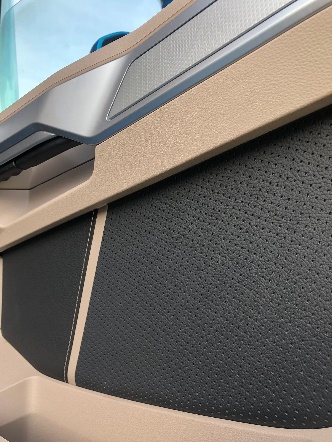 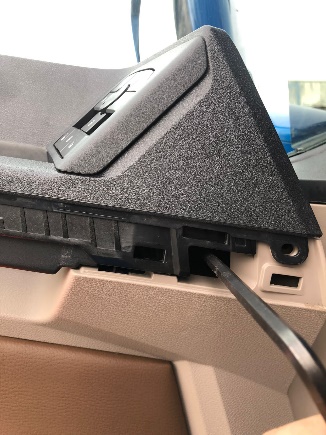 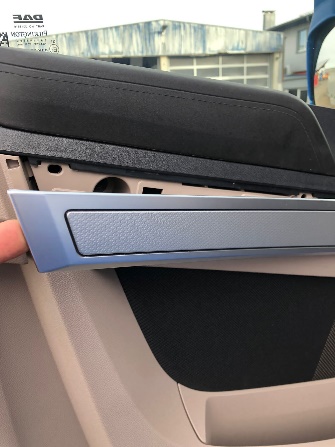 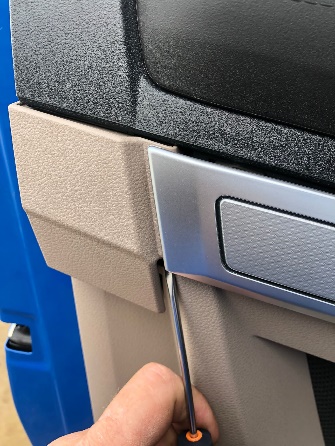 Die Leiste ausbauenDrei Schrauben herausdrehen, Türverkleidung abnehmen Türverkleidung von innen mit den Schrauben wieder anbauen Den Rest wieder einbauen